Кыргызская  Республикаг.Ош, ул. Монуева 83, 27тел: 0 550 05 25 05РЕЗЮМЕПазылова Бактыгул Тахиржановна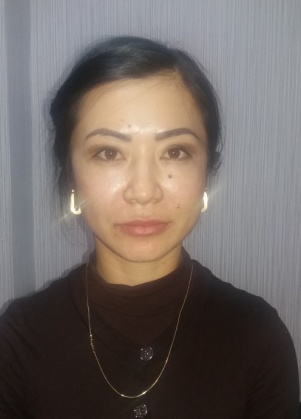 Год рождения: 31.07.1984г.Национальность:КыргызГражданство: КыргызстанСемейное положение:ЗамужемОбразование: Высшее - медицинское2000-2006гг.Высшее учебное заведение:Медицинский Институт ОшГуФакультет:Лечебное делоСпециальность:Дермато - венерологДополнительное образование:Повышение квалификации2013г.Учебное заведение:Южный филиал Кыргызского государственного медицинского института переподготовки и повышения квалификацииКурсы дермато - косметологииг.Бишкек, Мед.центр «ДИО»2012г.Опыт работы:2006-2016гг.Областной кожвенерологический диспансер, врач дерматовенеролог.2016г.ИМФ, Кафедра клинической медицины, преподаватель по дерматовенерологии.Знание языков:2014г. прошла курсы по английскому языку.Кыргызский (родной)Русский ( в совершенстве)Английский (разговорный) 